Исх.№ 45 от 28.02.2020 г.Прокурору Шаранского района                                                                           советнику юстиции                                                                          А.М.Юсупову         Администрация сельского поселения Дмитриево-Полянский сельсовет муниципального района Шаранский район республики Башкортостан направляет проекты НПА:      1. О внесении изменений в решение совета сельского поселения  Дмитриево-Полянский № 5/44 от 20 декабря 2019 года «О  бюджете сельского поселения Дмитриево-Полянский сельсовет муниципального района Шаранский район Республики Башкортостан на 2020 год и на плановый период 2021 и 2022 годов» (в 1 экз., 9 листов)     2. Об утверждении Административного регламента предоставления муниципальной услуги «Согласование проведения переустройства и (или) перепланировки помещения в жилом доме, многоквартирном доме»  сельского поселения Дмитриево-Полянский сельсовет муниципального района Шаранский район (в 1 экз., 62 листов)     3. Об утверждении Административного регламента предоставления муниципальной услуги «Выдача решения о переводе или об отказе в переводе жилого помещения в нежилое или нежилого помещения в жилое помещение» в сельском поселении Дмитриево-Полянский сельсовет муниципального района Шаранский район Республики Башкортостан (в 1 экз., 41 листов)   4. Об утверждении Административного регламента предоставления муниципальной услуги «Признание граждан малоимущими в целях постановки их на учет в качестве нуждающихся в жилых помещениях» в сельском поселении Дмитриево-Полянский сельсовет муниципального района Шаранский район Республики Башкортостан (в 1 экз., 37 листов)  5. Об утверждении Административного регламента предоставления муниципальной услуги «Предоставление в установленном порядке жилых помещений муниципального жилищного фонда по договорам социального найма» в Администрации сельского поселения Дмитриево-Полянский сельсовет муниципального района Шаранский район Республики Башкортостан (в 1 экз., 34 листов)   6. О внесении изменений в Административный регламент исполнения Администрации сельского поселения Дмитриево-Полянский сельсовет  муниципального района Шаранский район Республики Башкортостан муниципальной функции по муниципальному контролю за использованием и охраной недр при добыче общераспространенных полезных ископаемых, а также при строительстве подземных сооружений, не связанных с добычей полезных ископаемых, утвержденный Постановлением Администрации от  №1 от 13.01.2020 года (в 1 экз., 5 листов)   7. Об отмене постановления администрации № 19 от 18.08.2018 года «Об утверждении Положения о порядке получения муниципальными служащими сельского поселения муниципального района Шаранский район Республики Башкортостан  разрешения представителя нанимателя (работодателя) на участие на безвозмездной основе в управлении некоммерческими организациями» (в 1 экз., 5 листов)   8. Об утверждении Порядка разработки прогноза социально-экономическогоразвития сельского поселения Дмитриево-Полянский сельсовет муниципального района Шаранский район Республики Башкортостан (в 1 экз., 9листов)   9. О внесении изменений в Постановление Администрации сельского поселения Дмитриево-Полянский сельсовет муниципального района Шаранский район Республики Башкортостан №74 от 21.10.2019 года «Об утверждении Административного регламента предоставления муниципальной услуги «Признание в установленном порядке помещения жилым помещением, жилого помещения непригодным для проживания, многоквартирного дома аварийным и подлежащим сносу или реконструкции» в сельском поселении Дмитриево-Полянский сельсовет муниципального района Шаранский район Республики Башкортостан» (в 1 экз., 9листов)          Глава сельского поселения:                                            И.Р.Галиев                     Башкортостан Республикаhы   Шаран районы  муниципаль  районының  Дмитриево-Поляна ауыл Советы ауыл биләмәће  Хакимиәте452630, Шаран районы, Дмитриева Поляна ауылы, Басыу урамы 2ател. (34769)  2-68-00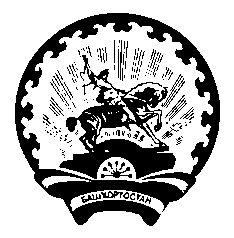 Республика Башкортостан          Администрация Сельского поселенияДмитриево-Полянский сельсоветМуниципального районаШаранский район452630, Шаранский район,           д. Дмитриева Поляна, ул.Полевая 2ател. (34769)  2-68-00 ИНН  0251000704    ОКОНХ  97620ОКПО  04278034   БИК   048073754